МИНОБРНАУКИ РОССИИ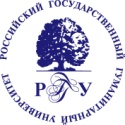 Федеральное государственное бюджетное образовательное учреждение высшего образования«Российский государственный гуманитарный университет»(ФГБОУ ВО «РГГУ»)     вид выпускной квалификационной работыМосква 20_____г.название института/факультетаназвание кафедры/учебно-научного центра/отделения           Выпускная квалификационная работа     магистерская диссертация на тему: НАЗВАНИЕ ТЕМЫ ЗАГЛАВНЫМИ БУКВАМИНАЗВАНИЕ ТЕМЫ ЗАГЛАВНЫМИ БУКВАМИНАЗВАНИЕ ТЕМЫ ЗАГЛАВНЫМИ БУКВАМИБЕЗ КАВЫЧЕК И ТОЧЕК В КОНЦЕБЕЗ КАВЫЧЕК И ТОЧЕК В КОНЦЕБЕЗ КАВЫЧЕК И ТОЧЕК В КОНЦЕБЕЗ КАВЫЧЕК И ТОЧЕК В КОНЦЕВыполнил обучающийсяВыполнил обучающийся                                                           Фамилия, имя, отчество                                                            Фамилия, имя, отчество                                                            Фамилия, имя, отчество                                                            Фамилия, имя, отчество направление подготовкинаправление подготовкинаправление подготовкикод, название направления подготовкикод, название направления подготовкикод, название направления подготовкинаправленность (профиль)направленность (профиль)направленность (профиль)название направленности (профиля)название направленности (профиля)название направленности (профиля)курс, форма обучениякурс, форма обучениякурс, форма обученияРуководитель ВКРРуководитель ВКРРуководитель ВКРученая степень, ученое звание, должность, Фамилия И.О.      подпись«_____»___________ 202___ г.«_____»___________ 202___ г.«_____»___________ 202___ г.должность руководителя структурного подразделениядолжность руководителя структурного подразделениядолжность руководителя структурного подразделенияученая степень, ученое звание, должность, Фамилия И.О.      подпись«_____»___________ 202___ г.«_____»___________ 202___ г.«_____»___________ 202___ г.